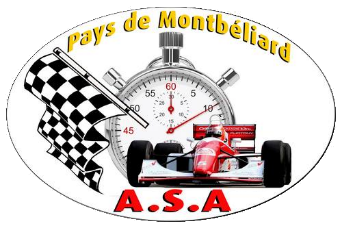 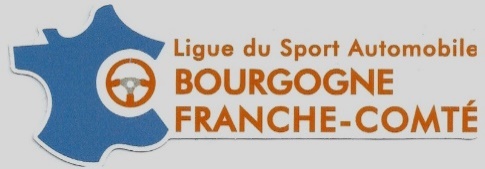 43ème Course de Côte Colombier FontaineJeudi 21 mai 2020REGLEMENT PARTICULIER SPORTIF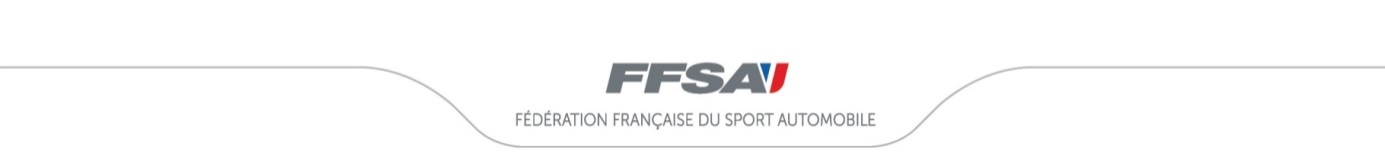 Le présent règlement particulier complète le règlement standard des courses de côte.L’ASSOCIATION SPORTIVE AUTOMOBILE DU PAYS DE MONTBELIARD organise le jeudi 21 mai 2020 avec le concours de la municipalité de Colombier-Fontaine une compétition automobile régionale dénommée :43ème Course de Côte Colombier FontaineCette compétition compte pour la Coupe de France de la Montagne 2020 coefficient 1 et pour le Challenge de la Ligue Régionale du Sport Automobile Bourgogne Franche-Comté 2020.Le présent règlement a été approuvé par la Ligue Bourgogne Franche-Comté sous le numéro 25 -141   en date du 19. 02. 2020 Organisateur technique Nom : 	     BENOIT Hubert     3 Rue du Temple    25750 AIBRELes organisateurs s’engagent à respecter l’ensemble de la réglementation applicable à l’événement prévu et notamment le titre Ier des prescriptions générales édictées par la FFSAARTICLE 1P. ORGANISATION DE LA COURSE1.1P.	OFFICIELSPrésident du collège des commissaires sportif		DUROC Denis		Licence n° 147050Commissaires sportifs					BOUTIN Catherine	Licence n° 161086Directeur de course 					BLANQUIN  DanyDirecteur de course adjoint 				FINQUEL Gérard		Licence n° 1913Directeur de course stagiaire				Directeur de course parc assistance			BRODUT Marc		Licence n° 111034Commissaire technique responsable			LALLEMAND André	Licence n° 55989Commissaire technique					REVERCHON Jean Louis	Licence n° 6835Commissaire technique VHC				BULLIER Serge		Chargés des relations avec les concurrents			REVERCHON Martine	Licence n° 14505Chargés des relations avec les concurrents			FRANCE Monique	Licence n° 29181Chargé des commissaires de route				REBOUL Guy		Licence n° 43398Chronométreurs						SIGWALD Jacques	Licence n° 110511.2P.	HORAIRESClôture des engagements le 14 mai 2020 à minuit.Publication de la liste des engagés le 15 mai 2020 sur le site www.asapm.fr .Vérifications administratives le 20 mai 2020 de 17h00 à 19h00 et le 21 de 6h45 à 9h30.Vérifications techniques le 20 mai 2020 de 17h15 à 19h15 et le 21 de 7h00 à 9h45.	Affichage de la liste des concurrents autorisés à prendre part aux essais le 21 mai 2020 à 10h.Briefing des commissaires le 21 mai 2020 à 8h00 au parc des concurrents.Essais non chronométrés le 21 mai 2020, de 9h00 à 10h00.Essais chronométrés le 21 mai 2020 de 9h30 à 12h00.Briefing des pilotes par écrit remis lors des vérifications administratives.Affichage de la liste des concurrents autorisés à prendre part à la course le 21 mai 2020 à 10h.Course1ère montée le 21 mai 2020 à partir de 13h002ème montée le 21 mai 2020 à partir de 14h453ème montée le 21 mai 2020 à partir de 16h00Les horaires des essais et de la course sont donnés à titre indicatif et sont susceptibles d’être modifiés par la Direction de course. Les concurrents en seront informés par affichage.Affichage des résultats provisoires : 15 mn après l'arrivée du dernier concurrent en parc ferméRemise des prix le 21 mai 2020 15 mn après la fin du délai de réclamation.Les chèques seront envoyés aux ayant droit dans la semaine suivant la course.Réunions du Collège des Commissaires Sportifs :Réunion 1 : le 21 mai 2020 à la caravane de départ.Les réunions suivantes seront fixées par le président du collège.1.3P.	VERIFICATIONSVérifications administratives le 20 mai 2020 de 17h00 à 19h00 et le 21 de 6h45 à 9h30 place Baumann, à Colombier.Vérifications techniques le 20 mai 2020 de 17h15 à 19h15 et le 21 de 7h00 à 9h45 place Baumann, à Colombier.Vérifications nécessitant un démontage seront effectuées au Garage (en attente).Taux horaire maximum de la main-d’œuvre : 60 € TTCLes concurrents devront présenter leur permis de conduire ainsi que leur licence et sont tenus de présenter la fiche d’homologation de leur voiture et le passeport technique.Aucune vérification ne sera effectuée après l’heure de fermeture de contrôle soit le 21 mai à 9h45.A l’issue des vérifications techniques, la liste exacte des partants aux essais sera obligatoirement affichée après avoir été entérinée par le Collège des Commissaires Sportifs dont la première réunion est prévue le 21 mai à 8h00.1.5P.	DISPOSITIONS PARTICULIERES ARTICLE 2P. ASSURANCESVoir règlement standard des courses de côte et slaloms.ARTICLE 3P. CONCURRENTS ET PILOTES3.1P.	ENGAGEMENTSLes engagements seront reçus à partir de la parution du présent règlement à l’adresse suivante : HIRN Florence 3 rue du temple 25750 AIBREJusqu’au 14 mai 2020 à minuit (cachet de la poste faisant foi)Les frais de participation sont fixés à 380 €, réduits à 190 € pour les concurrents acceptant la publicité optionnelle de l’organisateur et 170 € pour les membres de l’ASA Pays de Montbéliard Minoration de 20 € si l’engagement est reçu avant le 6 mai : la liste sera publiée sur le site. Pour les engagements reçus après cette date soit le 6 mai, les droits seront à payer en totalité. Pour être valables, les engagements devront obligatoirement être accompagnés des frais de participation. Si quatre jours avant le début du meeting, le nombre d’engagements enregistrés est inférieur à 50, les organisateurs se réservent le droit d’annuler l’épreuve. Les intéressés seraient immédiatement prévenus de cette décision. FORFAIT : Tout concurrent devra notifier son forfait par lettre ou email 24 heures avant le début du meeting pour obtenir une partie du remboursement des frais de participation à l’adresse suivante : ASA PAYS DE MONTBELIARD 	B.P 65284 	25205 Montbéliard CedexTéléphone : 06.80.22.32.39 ou 03.81.93.11.93 Email : asapm25@wanadoo.fr Aucune confirmation d’engagement ne sera envoyée. Vous pouvez consulter la liste des engagés sur le site internet : www.asapm.fr ARTICLE 4P. VOITURES ET EQUIPEMENTS4.1P. 	VOITURES ADMISESLe nombre des voitures admises est fixé à 120Les groupes et classes admis sont précisés dans l'article 4 du règlement standard des courses de côte.4.2P.	CARBURANT - PNEUMATIQUES - EQUIPEMENTSVoir règlement standard des courses de côte.4.3P.	 NUMEROS DE COURSE Voir règlement standard des courses de côte.4.4P. 	MESURES ET DISPOSITIFS DE SECURITEVoir tableau de sécurité des courses de côte.ARTICLE 5P. PUBLICITESVoir règlement standard des courses de côte.ARTICLE 6P. SITES ET INFRASTRUCTURES6.1P.	PARCOURSLa course de côte de Colombier-Fontaine a le parcours suivant : CD 123 entre Colombier et EcotLa course se déroulera en 3 montées.Procédure de départ : chaque voiture partira dans l’ordre de passage prévu à l'article 7 du règlement standard.Départ : 		150 m après le panneau de Colombier-Fontaine à la sortie du village Arrivée : 	100 m avant le chemin forestier à gauche Pente moyenne - Longueur du parcours : 1500 m Modalités de retour au départ : par convoi par le parcours de la course Parc de départ : sortie du village de Colombier-Fontaine Parc d'arrivée : Dans le champ à 200 m après l’arrivée6.2P.	ROUTE DE COURSEAccès par le CD 123 avec cadencement commandé par la direction de course.6.3P.	FILE DE DEPARTFile de départ : D123 jusqu’à ligne de départ. Les conducteurs devront se ranger en file dans la zone prévue à cet effet au plus tard 10 minutes avant l’heure de départ. Le conducteur qui ne se sera pas présenté dans ce délai pourra être exclu de l’épreuve.6.4P.	SIGNALISATIONVoir règlement standard des courses de côte.6.5P.	PARC CONCURRENTLe parc concurrent sera situé au centre-ville de Colombier-Fontaine Place Baumann. Le parc concurrent sera accessible à partir du mercredi 20 mai 2020 à 14h00. Les remorques devront être garées à l’emplacement spécifié au parc.6.6P.	PARC FERME FINALLe parc fermé final obligatoire (sous peine d'exclusion d’office) pour tous les concurrents classés est situé sur la route de course dans le sens de la descente (zone de la carrière).6.7P.	TABLEAUX D'AFFICHAGE OFFICIELSLes tableaux d’affichage seront placés :pendant les vérifications au parc des vérifications à Colombier-Fontainependant les essais et la course au parc départ : 50m avant le départpendant le délai de réclamation après l’arrivée, au parc fermé d’arrivée, zone de la carrière.Tous les documents portés à la connaissance des concurrents sur le tableau d’affichage leurs seront opposables. Les pilotes assumeront seuls les conséquences d’une éventuelle ignorance de leur part des dispositions ou des changements d’horaires qui pourraient se décider dans l’heure qui précède leur départ.6.8P.	PERMANENCEPendant la compétition, une (ou des) permanences (s) se tiendra (ont) :Lieu : au départ de la course de 6h45 à la fin du délai de réclamation. Téléphone permanence n° 06.80.22.32.39 Centre de secours le plus proche : Montbéliard - Téléphone n° 18ARTICLE 7P. DEROULEMENT DE L'EPREUVE7.2P.	CONFERENCE AUX PILOTES (BRIEFING)Briefing des pilotes par écrit remis lors des vérifications administratives.7.3P.	COURSEVoir règlement standard des courses de côte.Préciser la procédure de départ : horloge avec feux tricolores7.4P.	ECHAUFFEMENT DES PNEUMATIQUESTout moyen de chauffe des pneumatiques est interdit dans les compétitions régionales.ARTICLE 8P. PENALITESVoir règlement standard des courses de côte.ARTICLE 9P. CLASSEMENTSConforme au règlement de chaque discipline.Le classement s’effectuera sur la meilleure montée Le classement provisoire sera affiché 15 minutes après l’arrivée du dernier concurrent, Carrière du bas et seront établis de la façon suivante : 1 classement général 1 classement général féminin 1 classement pour chacun des groupes 1 classement par classe 1 classement général, féminin, groupe, classe sera édité sans les pilotes prioritaires.ARTICLE 10P. PRIXPrix en espèces (répartition)ARTICLE 10.3P. COUPESScratch 1 coupe aux 3 premiers Classe 1 coupe par tranche de 4 partants Dame 1 coupe par tranche de 3 partantes Groupe et classe : coupes non cumulables (restant à la disposition de l’organisateur) Un ou plusieurs commissaires seront récompensés. La remise des prix se déroulera le 21 mai, 15 minutes après la fin du délai de réclamation, sur Place ou à la salle Baumann à Colombier-Fontaine (en cas de pluie).SCRATCHSCRATCHGROUPEGROUPECLASSECLASSEDAME1er 220 €1er 60 €1er 100 €Si + de 3 féminines2ème 180 €2ème 40 €2ème 60 €          1ère  60 €3ème 120 €3ème 20 €3ème  30 €Si - de 3 féminines4ème60 €4ème20 €          1ère  30 €5ème 30 €5ème10 €PRIX DANS LA CLASSE : CONDISTIONS PARTICULIERESLe 1er prix sera attribué si           3 partants minimum dans la classe Le 2ème prix sera attribué si       7 partants minimum dans la classe Le 3ème prix sera attribué si     12 partants minimum dans la classe Le 4ème prix sera attribué si     18 partants minimum dans la classe Le 5ème prix sera attribué si     20 partants minimum dans la classe Au cas où une classe ne réunirait pas 6 partants, les prix seront diminués de 50% Au cas où un groupe ne réunirait pas 3 partants, les prix seront diminués de 50% 